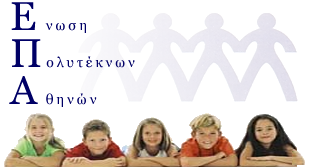 ΑΙΤΗΣΗ - ΥΠΕΥΘΥΝΗ ΔΗΛΩΣΗ                                                                                 ΕΝΔΙΑΦΕΡΟΜΕΝΟΥ ΝΑ ΕΝΤΑΧΘΕΙ ΣΤΟ ΠΡΟΓΡΑΜΜΑ ΔΙΑΝΟΜΗΣ ΔΩΡΕΑΝ ΑΠΟΣΥΡΟΜΕΝΩΝ ΟΠΩΡΟΚΗΠΕΥΤΙΚΩΝ ΠΡΟΪΟΝΤΩΝ ΑΙΤΗΣΗ - ΥΠΕΥΘΥΝΗ ΔΗΛΩΣΗ                                                                                 ΕΝΔΙΑΦΕΡΟΜΕΝΟΥ ΝΑ ΕΝΤΑΧΘΕΙ ΣΤΟ ΠΡΟΓΡΑΜΜΑ ΔΙΑΝΟΜΗΣ ΔΩΡΕΑΝ ΑΠΟΣΥΡΟΜΕΝΩΝ ΟΠΩΡΟΚΗΠΕΥΤΙΚΩΝ ΠΡΟΪΟΝΤΩΝ ΑΙΤΗΣΗ - ΥΠΕΥΘΥΝΗ ΔΗΛΩΣΗ                                                                                 ΕΝΔΙΑΦΕΡΟΜΕΝΟΥ ΝΑ ΕΝΤΑΧΘΕΙ ΣΤΟ ΠΡΟΓΡΑΜΜΑ ΔΙΑΝΟΜΗΣ ΔΩΡΕΑΝ ΑΠΟΣΥΡΟΜΕΝΩΝ ΟΠΩΡΟΚΗΠΕΥΤΙΚΩΝ ΠΡΟΪΟΝΤΩΝ ΑΙΤΗΣΗ - ΥΠΕΥΘΥΝΗ ΔΗΛΩΣΗ                                                                                 ΕΝΔΙΑΦΕΡΟΜΕΝΟΥ ΝΑ ΕΝΤΑΧΘΕΙ ΣΤΟ ΠΡΟΓΡΑΜΜΑ ΔΙΑΝΟΜΗΣ ΔΩΡΕΑΝ ΑΠΟΣΥΡΟΜΕΝΩΝ ΟΠΩΡΟΚΗΠΕΥΤΙΚΩΝ ΠΡΟΪΟΝΤΩΝ ΑΙΤΗΣΗ - ΥΠΕΥΘΥΝΗ ΔΗΛΩΣΗ                                                                                 ΕΝΔΙΑΦΕΡΟΜΕΝΟΥ ΝΑ ΕΝΤΑΧΘΕΙ ΣΤΟ ΠΡΟΓΡΑΜΜΑ ΔΙΑΝΟΜΗΣ ΔΩΡΕΑΝ ΑΠΟΣΥΡΟΜΕΝΩΝ ΟΠΩΡΟΚΗΠΕΥΤΙΚΩΝ ΠΡΟΪΟΝΤΩΝ ΑΙΤΗΣΗ - ΥΠΕΥΘΥΝΗ ΔΗΛΩΣΗ                                                                                 ΕΝΔΙΑΦΕΡΟΜΕΝΟΥ ΝΑ ΕΝΤΑΧΘΕΙ ΣΤΟ ΠΡΟΓΡΑΜΜΑ ΔΙΑΝΟΜΗΣ ΔΩΡΕΑΝ ΑΠΟΣΥΡΟΜΕΝΩΝ ΟΠΩΡΟΚΗΠΕΥΤΙΚΩΝ ΠΡΟΪΟΝΤΩΝ ΑΙΤΗΣΗ - ΥΠΕΥΘΥΝΗ ΔΗΛΩΣΗ                                                                                 ΕΝΔΙΑΦΕΡΟΜΕΝΟΥ ΝΑ ΕΝΤΑΧΘΕΙ ΣΤΟ ΠΡΟΓΡΑΜΜΑ ΔΙΑΝΟΜΗΣ ΔΩΡΕΑΝ ΑΠΟΣΥΡΟΜΕΝΩΝ ΟΠΩΡΟΚΗΠΕΥΤΙΚΩΝ ΠΡΟΪΟΝΤΩΝ ΑΙΤΗΣΗ - ΥΠΕΥΘΥΝΗ ΔΗΛΩΣΗ                                                                                 ΕΝΔΙΑΦΕΡΟΜΕΝΟΥ ΝΑ ΕΝΤΑΧΘΕΙ ΣΤΟ ΠΡΟΓΡΑΜΜΑ ΔΙΑΝΟΜΗΣ ΔΩΡΕΑΝ ΑΠΟΣΥΡΟΜΕΝΩΝ ΟΠΩΡΟΚΗΠΕΥΤΙΚΩΝ ΠΡΟΪΟΝΤΩΝ ΑΙΤΗΣΗ - ΥΠΕΥΘΥΝΗ ΔΗΛΩΣΗ                                                                                 ΕΝΔΙΑΦΕΡΟΜΕΝΟΥ ΝΑ ΕΝΤΑΧΘΕΙ ΣΤΟ ΠΡΟΓΡΑΜΜΑ ΔΙΑΝΟΜΗΣ ΔΩΡΕΑΝ ΑΠΟΣΥΡΟΜΕΝΩΝ ΟΠΩΡΟΚΗΠΕΥΤΙΚΩΝ ΠΡΟΪΟΝΤΩΝ ΑΙΤΗΣΗ - ΥΠΕΥΘΥΝΗ ΔΗΛΩΣΗ                                                                                 ΕΝΔΙΑΦΕΡΟΜΕΝΟΥ ΝΑ ΕΝΤΑΧΘΕΙ ΣΤΟ ΠΡΟΓΡΑΜΜΑ ΔΙΑΝΟΜΗΣ ΔΩΡΕΑΝ ΑΠΟΣΥΡΟΜΕΝΩΝ ΟΠΩΡΟΚΗΠΕΥΤΙΚΩΝ ΠΡΟΪΟΝΤΩΝ ΑΙΤΗΣΗ - ΥΠΕΥΘΥΝΗ ΔΗΛΩΣΗ                                                                                 ΕΝΔΙΑΦΕΡΟΜΕΝΟΥ ΝΑ ΕΝΤΑΧΘΕΙ ΣΤΟ ΠΡΟΓΡΑΜΜΑ ΔΙΑΝΟΜΗΣ ΔΩΡΕΑΝ ΑΠΟΣΥΡΟΜΕΝΩΝ ΟΠΩΡΟΚΗΠΕΥΤΙΚΩΝ ΠΡΟΪΟΝΤΩΝ ΑΙΤΗΣΗ - ΥΠΕΥΘΥΝΗ ΔΗΛΩΣΗ                                                                                 ΕΝΔΙΑΦΕΡΟΜΕΝΟΥ ΝΑ ΕΝΤΑΧΘΕΙ ΣΤΟ ΠΡΟΓΡΑΜΜΑ ΔΙΑΝΟΜΗΣ ΔΩΡΕΑΝ ΑΠΟΣΥΡΟΜΕΝΩΝ ΟΠΩΡΟΚΗΠΕΥΤΙΚΩΝ ΠΡΟΪΟΝΤΩΝ ΑΙΤΗΣΗ - ΥΠΕΥΘΥΝΗ ΔΗΛΩΣΗ                                                                                 ΕΝΔΙΑΦΕΡΟΜΕΝΟΥ ΝΑ ΕΝΤΑΧΘΕΙ ΣΤΟ ΠΡΟΓΡΑΜΜΑ ΔΙΑΝΟΜΗΣ ΔΩΡΕΑΝ ΑΠΟΣΥΡΟΜΕΝΩΝ ΟΠΩΡΟΚΗΠΕΥΤΙΚΩΝ ΠΡΟΪΟΝΤΩΝ ΑΙΤΗΣΗ - ΥΠΕΥΘΥΝΗ ΔΗΛΩΣΗ                                                                                 ΕΝΔΙΑΦΕΡΟΜΕΝΟΥ ΝΑ ΕΝΤΑΧΘΕΙ ΣΤΟ ΠΡΟΓΡΑΜΜΑ ΔΙΑΝΟΜΗΣ ΔΩΡΕΑΝ ΑΠΟΣΥΡΟΜΕΝΩΝ ΟΠΩΡΟΚΗΠΕΥΤΙΚΩΝ ΠΡΟΪΟΝΤΩΝ ΑΙΤΗΣΗ - ΥΠΕΥΘΥΝΗ ΔΗΛΩΣΗ                                                                                 ΕΝΔΙΑΦΕΡΟΜΕΝΟΥ ΝΑ ΕΝΤΑΧΘΕΙ ΣΤΟ ΠΡΟΓΡΑΜΜΑ ΔΙΑΝΟΜΗΣ ΔΩΡΕΑΝ ΑΠΟΣΥΡΟΜΕΝΩΝ ΟΠΩΡΟΚΗΠΕΥΤΙΚΩΝ ΠΡΟΪΟΝΤΩΝ ΑΙΤΗΣΗ - ΥΠΕΥΘΥΝΗ ΔΗΛΩΣΗ                                                                                 ΕΝΔΙΑΦΕΡΟΜΕΝΟΥ ΝΑ ΕΝΤΑΧΘΕΙ ΣΤΟ ΠΡΟΓΡΑΜΜΑ ΔΙΑΝΟΜΗΣ ΔΩΡΕΑΝ ΑΠΟΣΥΡΟΜΕΝΩΝ ΟΠΩΡΟΚΗΠΕΥΤΙΚΩΝ ΠΡΟΪΟΝΤΩΝ ΑΙΤΗΣΗ - ΥΠΕΥΘΥΝΗ ΔΗΛΩΣΗ                                                                                 ΕΝΔΙΑΦΕΡΟΜΕΝΟΥ ΝΑ ΕΝΤΑΧΘΕΙ ΣΤΟ ΠΡΟΓΡΑΜΜΑ ΔΙΑΝΟΜΗΣ ΔΩΡΕΑΝ ΑΠΟΣΥΡΟΜΕΝΩΝ ΟΠΩΡΟΚΗΠΕΥΤΙΚΩΝ ΠΡΟΪΟΝΤΩΝ ΑΙΤΗΣΗ - ΥΠΕΥΘΥΝΗ ΔΗΛΩΣΗ                                                                                 ΕΝΔΙΑΦΕΡΟΜΕΝΟΥ ΝΑ ΕΝΤΑΧΘΕΙ ΣΤΟ ΠΡΟΓΡΑΜΜΑ ΔΙΑΝΟΜΗΣ ΔΩΡΕΑΝ ΑΠΟΣΥΡΟΜΕΝΩΝ ΟΠΩΡΟΚΗΠΕΥΤΙΚΩΝ ΠΡΟΪΟΝΤΩΝ ΑΙΤΗΣΗ - ΥΠΕΥΘΥΝΗ ΔΗΛΩΣΗ                                                                                 ΕΝΔΙΑΦΕΡΟΜΕΝΟΥ ΝΑ ΕΝΤΑΧΘΕΙ ΣΤΟ ΠΡΟΓΡΑΜΜΑ ΔΙΑΝΟΜΗΣ ΔΩΡΕΑΝ ΑΠΟΣΥΡΟΜΕΝΩΝ ΟΠΩΡΟΚΗΠΕΥΤΙΚΩΝ ΠΡΟΪΟΝΤΩΝ ΑΙΤΗΣΗ - ΥΠΕΥΘΥΝΗ ΔΗΛΩΣΗ                                                                                 ΕΝΔΙΑΦΕΡΟΜΕΝΟΥ ΝΑ ΕΝΤΑΧΘΕΙ ΣΤΟ ΠΡΟΓΡΑΜΜΑ ΔΙΑΝΟΜΗΣ ΔΩΡΕΑΝ ΑΠΟΣΥΡΟΜΕΝΩΝ ΟΠΩΡΟΚΗΠΕΥΤΙΚΩΝ ΠΡΟΪΟΝΤΩΝ ΑΙΤΗΣΗ - ΥΠΕΥΘΥΝΗ ΔΗΛΩΣΗ                                                                                 ΕΝΔΙΑΦΕΡΟΜΕΝΟΥ ΝΑ ΕΝΤΑΧΘΕΙ ΣΤΟ ΠΡΟΓΡΑΜΜΑ ΔΙΑΝΟΜΗΣ ΔΩΡΕΑΝ ΑΠΟΣΥΡΟΜΕΝΩΝ ΟΠΩΡΟΚΗΠΕΥΤΙΚΩΝ ΠΡΟΪΟΝΤΩΝ ΑΙΤΗΣΗ - ΥΠΕΥΘΥΝΗ ΔΗΛΩΣΗ                                                                                 ΕΝΔΙΑΦΕΡΟΜΕΝΟΥ ΝΑ ΕΝΤΑΧΘΕΙ ΣΤΟ ΠΡΟΓΡΑΜΜΑ ΔΙΑΝΟΜΗΣ ΔΩΡΕΑΝ ΑΠΟΣΥΡΟΜΕΝΩΝ ΟΠΩΡΟΚΗΠΕΥΤΙΚΩΝ ΠΡΟΪΟΝΤΩΝ ΑΙΤΗΣΗ - ΥΠΕΥΘΥΝΗ ΔΗΛΩΣΗ                                                                                 ΕΝΔΙΑΦΕΡΟΜΕΝΟΥ ΝΑ ΕΝΤΑΧΘΕΙ ΣΤΟ ΠΡΟΓΡΑΜΜΑ ΔΙΑΝΟΜΗΣ ΔΩΡΕΑΝ ΑΠΟΣΥΡΟΜΕΝΩΝ ΟΠΩΡΟΚΗΠΕΥΤΙΚΩΝ ΠΡΟΪΟΝΤΩΝ ΑΙΤΗΣΗ - ΥΠΕΥΘΥΝΗ ΔΗΛΩΣΗ                                                                                 ΕΝΔΙΑΦΕΡΟΜΕΝΟΥ ΝΑ ΕΝΤΑΧΘΕΙ ΣΤΟ ΠΡΟΓΡΑΜΜΑ ΔΙΑΝΟΜΗΣ ΔΩΡΕΑΝ ΑΠΟΣΥΡΟΜΕΝΩΝ ΟΠΩΡΟΚΗΠΕΥΤΙΚΩΝ ΠΡΟΪΟΝΤΩΝ ΑΙΤΗΣΗ - ΥΠΕΥΘΥΝΗ ΔΗΛΩΣΗ                                                                                 ΕΝΔΙΑΦΕΡΟΜΕΝΟΥ ΝΑ ΕΝΤΑΧΘΕΙ ΣΤΟ ΠΡΟΓΡΑΜΜΑ ΔΙΑΝΟΜΗΣ ΔΩΡΕΑΝ ΑΠΟΣΥΡΟΜΕΝΩΝ ΟΠΩΡΟΚΗΠΕΥΤΙΚΩΝ ΠΡΟΪΟΝΤΩΝ ΑΙΤΗΣΗ - ΥΠΕΥΘΥΝΗ ΔΗΛΩΣΗ                                                                                 ΕΝΔΙΑΦΕΡΟΜΕΝΟΥ ΝΑ ΕΝΤΑΧΘΕΙ ΣΤΟ ΠΡΟΓΡΑΜΜΑ ΔΙΑΝΟΜΗΣ ΔΩΡΕΑΝ ΑΠΟΣΥΡΟΜΕΝΩΝ ΟΠΩΡΟΚΗΠΕΥΤΙΚΩΝ ΠΡΟΪΟΝΤΩΝ ΑΙΤΗΣΗ - ΥΠΕΥΘΥΝΗ ΔΗΛΩΣΗ                                                                                 ΕΝΔΙΑΦΕΡΟΜΕΝΟΥ ΝΑ ΕΝΤΑΧΘΕΙ ΣΤΟ ΠΡΟΓΡΑΜΜΑ ΔΙΑΝΟΜΗΣ ΔΩΡΕΑΝ ΑΠΟΣΥΡΟΜΕΝΩΝ ΟΠΩΡΟΚΗΠΕΥΤΙΚΩΝ ΠΡΟΪΟΝΤΩΝ ΑΙΤΗΣΗ - ΥΠΕΥΘΥΝΗ ΔΗΛΩΣΗ                                                                                 ΕΝΔΙΑΦΕΡΟΜΕΝΟΥ ΝΑ ΕΝΤΑΧΘΕΙ ΣΤΟ ΠΡΟΓΡΑΜΜΑ ΔΙΑΝΟΜΗΣ ΔΩΡΕΑΝ ΑΠΟΣΥΡΟΜΕΝΩΝ ΟΠΩΡΟΚΗΠΕΥΤΙΚΩΝ ΠΡΟΪΟΝΤΩΝ ΑΙΤΗΣΗ - ΥΠΕΥΘΥΝΗ ΔΗΛΩΣΗ                                                                                 ΕΝΔΙΑΦΕΡΟΜΕΝΟΥ ΝΑ ΕΝΤΑΧΘΕΙ ΣΤΟ ΠΡΟΓΡΑΜΜΑ ΔΙΑΝΟΜΗΣ ΔΩΡΕΑΝ ΑΠΟΣΥΡΟΜΕΝΩΝ ΟΠΩΡΟΚΗΠΕΥΤΙΚΩΝ ΠΡΟΪΟΝΤΩΝ ΑΙΤΗΣΗ - ΥΠΕΥΘΥΝΗ ΔΗΛΩΣΗ                                                                                 ΕΝΔΙΑΦΕΡΟΜΕΝΟΥ ΝΑ ΕΝΤΑΧΘΕΙ ΣΤΟ ΠΡΟΓΡΑΜΜΑ ΔΙΑΝΟΜΗΣ ΔΩΡΕΑΝ ΑΠΟΣΥΡΟΜΕΝΩΝ ΟΠΩΡΟΚΗΠΕΥΤΙΚΩΝ ΠΡΟΪΟΝΤΩΝ ΑΙΤΗΣΗ - ΥΠΕΥΘΥΝΗ ΔΗΛΩΣΗ                                                                                 ΕΝΔΙΑΦΕΡΟΜΕΝΟΥ ΝΑ ΕΝΤΑΧΘΕΙ ΣΤΟ ΠΡΟΓΡΑΜΜΑ ΔΙΑΝΟΜΗΣ ΔΩΡΕΑΝ ΑΠΟΣΥΡΟΜΕΝΩΝ ΟΠΩΡΟΚΗΠΕΥΤΙΚΩΝ ΠΡΟΪΟΝΤΩΝ ΑΙΤΗΣΗ - ΥΠΕΥΘΥΝΗ ΔΗΛΩΣΗ                                                                                 ΕΝΔΙΑΦΕΡΟΜΕΝΟΥ ΝΑ ΕΝΤΑΧΘΕΙ ΣΤΟ ΠΡΟΓΡΑΜΜΑ ΔΙΑΝΟΜΗΣ ΔΩΡΕΑΝ ΑΠΟΣΥΡΟΜΕΝΩΝ ΟΠΩΡΟΚΗΠΕΥΤΙΚΩΝ ΠΡΟΪΟΝΤΩΝ ΑΙΤΗΣΗ - ΥΠΕΥΘΥΝΗ ΔΗΛΩΣΗ                                                                                 ΕΝΔΙΑΦΕΡΟΜΕΝΟΥ ΝΑ ΕΝΤΑΧΘΕΙ ΣΤΟ ΠΡΟΓΡΑΜΜΑ ΔΙΑΝΟΜΗΣ ΔΩΡΕΑΝ ΑΠΟΣΥΡΟΜΕΝΩΝ ΟΠΩΡΟΚΗΠΕΥΤΙΚΩΝ ΠΡΟΪΟΝΤΩΝ ΑΙΤΗΣΗ - ΥΠΕΥΘΥΝΗ ΔΗΛΩΣΗ                                                                                 ΕΝΔΙΑΦΕΡΟΜΕΝΟΥ ΝΑ ΕΝΤΑΧΘΕΙ ΣΤΟ ΠΡΟΓΡΑΜΜΑ ΔΙΑΝΟΜΗΣ ΔΩΡΕΑΝ ΑΠΟΣΥΡΟΜΕΝΩΝ ΟΠΩΡΟΚΗΠΕΥΤΙΚΩΝ ΠΡΟΪΟΝΤΩΝ ΑΙΤΗΣΗ - ΥΠΕΥΘΥΝΗ ΔΗΛΩΣΗ                                                                                 ΕΝΔΙΑΦΕΡΟΜΕΝΟΥ ΝΑ ΕΝΤΑΧΘΕΙ ΣΤΟ ΠΡΟΓΡΑΜΜΑ ΔΙΑΝΟΜΗΣ ΔΩΡΕΑΝ ΑΠΟΣΥΡΟΜΕΝΩΝ ΟΠΩΡΟΚΗΠΕΥΤΙΚΩΝ ΠΡΟΪΟΝΤΩΝ ΣΤΟΙΧΕΙΑ ΤΑΥΤΟΤΗΤΑΣ ΕΝΔΙΑΦΕΡΟΜΕΝΩΝΣΤΟΙΧΕΙΑ ΤΑΥΤΟΤΗΤΑΣ ΕΝΔΙΑΦΕΡΟΜΕΝΩΝΣΤΟΙΧΕΙΑ ΤΑΥΤΟΤΗΤΑΣ ΕΝΔΙΑΦΕΡΟΜΕΝΩΝΣΤΟΙΧΕΙΑ ΤΑΥΤΟΤΗΤΑΣ ΕΝΔΙΑΦΕΡΟΜΕΝΩΝΣΤΟΙΧΕΙΑ ΤΑΥΤΟΤΗΤΑΣ ΕΝΔΙΑΦΕΡΟΜΕΝΩΝΣΤΟΙΧΕΙΑ ΤΑΥΤΟΤΗΤΑΣ ΕΝΔΙΑΦΕΡΟΜΕΝΩΝΣΤΟΙΧΕΙΑ ΤΑΥΤΟΤΗΤΑΣ ΕΝΔΙΑΦΕΡΟΜΕΝΩΝΣΤΟΙΧΕΙΑ ΤΑΥΤΟΤΗΤΑΣ ΕΝΔΙΑΦΕΡΟΜΕΝΩΝΣΤΟΙΧΕΙΑ ΤΑΥΤΟΤΗΤΑΣ ΕΝΔΙΑΦΕΡΟΜΕΝΩΝΠΟΛΥΤΕΚΝΟΣ ΠΑΤΕΡΑΣΠΟΛΥΤΕΚΝΟΣ ΠΑΤΕΡΑΣΠΟΛΥΤΕΚΝΟΣ ΠΑΤΕΡΑΣΠΟΛΥΤΕΚΝΟΣ ΠΑΤΕΡΑΣΠΟΛΥΤΕΚΝΟΣ ΠΑΤΕΡΑΣΠΟΛΥΤΕΚΝΟΣ ΠΑΤΕΡΑΣΠΟΛΥΤΕΚΝΗ ΜΗΤΕΡΑΠΟΛΥΤΕΚΝΗ ΜΗΤΕΡΑΠΟΛΥΤΕΚΝΗ ΜΗΤΕΡΑΕΠΩΝΥΜΟ:ΕΠΩΝΥΜΟ:ΟΝΟΜΑ:ΟΝΟΜΑ:ΟΝΟΜΑ ΠΑΤΡΟΣ:ΟΝΟΜΑ ΠΑΤΡΟΣ:Δ/ΝΣΗ ΚΑΤΟΙΚΙΑΣ:Δ/ΝΣΗ ΚΑΤΟΙΚΙΑΣ:(οδός)(αριθμός)(περιοχή)(ΤΚ)ΤΗΛΕΦΩΝΟ:ΤΗΛΕΦΩΝΟ:(σταθερό)(κινητό)(κινητό)ΜΗΤΡΩΟ ΠΟΛΥΤΕΚΝΟΥ:ΜΗΤΡΩΟ ΠΟΛΥΤΕΚΝΟΥ:(ΑΣΠΕ)(ΑΣΠΕ)(ΑΣΠΕ)(ΣΥΛΛΟΓΟΥ)Α.Φ.Μ.:/  Δ.Ο.Υ.:Α.Φ.Μ.:/  Δ.Ο.Υ.:/Α.Δ.Τ. ή ΔΙΑΒΑΤΗΡΙΟΥ:ΑΡΙΘΜΟΣ ΓΟΝΕΩΝ ΚΑΙ ΑΝΗΛΙΚΩΝ ή ΠΡΟΣΤΑΤΕΥΟΜΕΝΩΝ ΠΑΙΔΙΩΝ:ΑΡΙΘΜΟΣ ΓΟΝΕΩΝ ΚΑΙ ΑΝΗΛΙΚΩΝ ή ΠΡΟΣΤΑΤΕΥΟΜΕΝΩΝ ΠΑΙΔΙΩΝ:ΑΡΙΘΜΟΣ ΓΟΝΕΩΝ ΚΑΙ ΑΝΗΛΙΚΩΝ ή ΠΡΟΣΤΑΤΕΥΟΜΕΝΩΝ ΠΑΙΔΙΩΝ:ΑΡΙΘΜΟΣ ΓΟΝΕΩΝ ΚΑΙ ΑΝΗΛΙΚΩΝ ή ΠΡΟΣΤΑΤΕΥΟΜΕΝΩΝ ΠΑΙΔΙΩΝ:(αριθμητικώς)(αριθμητικώς)(ολογράφως)(ολογράφως)Προς την Ένωση Πολυτέκνων ΑθηνώνΠρος την Ένωση Πολυτέκνων ΑθηνώνΠρος την Ένωση Πολυτέκνων ΑθηνώνΠρος την Ένωση Πολυτέκνων ΑθηνώνΠρος την Ένωση Πολυτέκνων ΑθηνώνΠρος την Ένωση Πολυτέκνων ΑθηνώνΠρος την Ένωση Πολυτέκνων ΑθηνώνΠρος την Ένωση Πολυτέκνων ΑθηνώνΠρος την Ένωση Πολυτέκνων ΑθηνώνΠρος την Ένωση Πολυτέκνων ΑθηνώνΠρος την Ένωση Πολυτέκνων ΑθηνώνΠρος την Ένωση Πολυτέκνων ΑθηνώνΠρος την Ένωση Πολυτέκνων ΑθηνώνΠρος την Ένωση Πολυτέκνων ΑθηνώνΠρος την Ένωση Πολυτέκνων ΑθηνώνΠρος την Ένωση Πολυτέκνων ΑθηνώνΠρος την Ένωση Πολυτέκνων ΑθηνώνΠρος την Ένωση Πολυτέκνων ΑθηνώνΠρος την Ένωση Πολυτέκνων ΑθηνώνΠρος την Ένωση Πολυτέκνων ΑθηνώνΠρος την Ένωση Πολυτέκνων ΑθηνώνΠρος την Ένωση Πολυτέκνων Αθηνών        Σας γνωρίζω με την παρούσα αίτηση-υπεύθυνη δήλωση ότι επιθυμώ να συμμετάσχω στο πρόγραμμα  δωρεάν  διανομής  αποσυρόμενων  οπωροκηπευτικών  και  δηλώνω  υπεύθυνα, σύμφωνα με τις διατάξεις του  Ν. 1599/86, ότι θα συμμετάσχω, εφ’ όσον κριθεί πως έχω τις νόμιμες προϋποθέσεις,  στο  παραπάνω  πρόγραμμα  μόνο  μέσω  του  Συλλόγου  Ένωση Πολυτέκνων Αθηνών (Ε.Π.Α.) στον οποίο ανήκω οργανικά.        Σας γνωρίζω με την παρούσα αίτηση-υπεύθυνη δήλωση ότι επιθυμώ να συμμετάσχω στο πρόγραμμα  δωρεάν  διανομής  αποσυρόμενων  οπωροκηπευτικών  και  δηλώνω  υπεύθυνα, σύμφωνα με τις διατάξεις του  Ν. 1599/86, ότι θα συμμετάσχω, εφ’ όσον κριθεί πως έχω τις νόμιμες προϋποθέσεις,  στο  παραπάνω  πρόγραμμα  μόνο  μέσω  του  Συλλόγου  Ένωση Πολυτέκνων Αθηνών (Ε.Π.Α.) στον οποίο ανήκω οργανικά.        Σας γνωρίζω με την παρούσα αίτηση-υπεύθυνη δήλωση ότι επιθυμώ να συμμετάσχω στο πρόγραμμα  δωρεάν  διανομής  αποσυρόμενων  οπωροκηπευτικών  και  δηλώνω  υπεύθυνα, σύμφωνα με τις διατάξεις του  Ν. 1599/86, ότι θα συμμετάσχω, εφ’ όσον κριθεί πως έχω τις νόμιμες προϋποθέσεις,  στο  παραπάνω  πρόγραμμα  μόνο  μέσω  του  Συλλόγου  Ένωση Πολυτέκνων Αθηνών (Ε.Π.Α.) στον οποίο ανήκω οργανικά.        Σας γνωρίζω με την παρούσα αίτηση-υπεύθυνη δήλωση ότι επιθυμώ να συμμετάσχω στο πρόγραμμα  δωρεάν  διανομής  αποσυρόμενων  οπωροκηπευτικών  και  δηλώνω  υπεύθυνα, σύμφωνα με τις διατάξεις του  Ν. 1599/86, ότι θα συμμετάσχω, εφ’ όσον κριθεί πως έχω τις νόμιμες προϋποθέσεις,  στο  παραπάνω  πρόγραμμα  μόνο  μέσω  του  Συλλόγου  Ένωση Πολυτέκνων Αθηνών (Ε.Π.Α.) στον οποίο ανήκω οργανικά.        Σας γνωρίζω με την παρούσα αίτηση-υπεύθυνη δήλωση ότι επιθυμώ να συμμετάσχω στο πρόγραμμα  δωρεάν  διανομής  αποσυρόμενων  οπωροκηπευτικών  και  δηλώνω  υπεύθυνα, σύμφωνα με τις διατάξεις του  Ν. 1599/86, ότι θα συμμετάσχω, εφ’ όσον κριθεί πως έχω τις νόμιμες προϋποθέσεις,  στο  παραπάνω  πρόγραμμα  μόνο  μέσω  του  Συλλόγου  Ένωση Πολυτέκνων Αθηνών (Ε.Π.Α.) στον οποίο ανήκω οργανικά.        Σας γνωρίζω με την παρούσα αίτηση-υπεύθυνη δήλωση ότι επιθυμώ να συμμετάσχω στο πρόγραμμα  δωρεάν  διανομής  αποσυρόμενων  οπωροκηπευτικών  και  δηλώνω  υπεύθυνα, σύμφωνα με τις διατάξεις του  Ν. 1599/86, ότι θα συμμετάσχω, εφ’ όσον κριθεί πως έχω τις νόμιμες προϋποθέσεις,  στο  παραπάνω  πρόγραμμα  μόνο  μέσω  του  Συλλόγου  Ένωση Πολυτέκνων Αθηνών (Ε.Π.Α.) στον οποίο ανήκω οργανικά.        Σας γνωρίζω με την παρούσα αίτηση-υπεύθυνη δήλωση ότι επιθυμώ να συμμετάσχω στο πρόγραμμα  δωρεάν  διανομής  αποσυρόμενων  οπωροκηπευτικών  και  δηλώνω  υπεύθυνα, σύμφωνα με τις διατάξεις του  Ν. 1599/86, ότι θα συμμετάσχω, εφ’ όσον κριθεί πως έχω τις νόμιμες προϋποθέσεις,  στο  παραπάνω  πρόγραμμα  μόνο  μέσω  του  Συλλόγου  Ένωση Πολυτέκνων Αθηνών (Ε.Π.Α.) στον οποίο ανήκω οργανικά.        Σας γνωρίζω με την παρούσα αίτηση-υπεύθυνη δήλωση ότι επιθυμώ να συμμετάσχω στο πρόγραμμα  δωρεάν  διανομής  αποσυρόμενων  οπωροκηπευτικών  και  δηλώνω  υπεύθυνα, σύμφωνα με τις διατάξεις του  Ν. 1599/86, ότι θα συμμετάσχω, εφ’ όσον κριθεί πως έχω τις νόμιμες προϋποθέσεις,  στο  παραπάνω  πρόγραμμα  μόνο  μέσω  του  Συλλόγου  Ένωση Πολυτέκνων Αθηνών (Ε.Π.Α.) στον οποίο ανήκω οργανικά.        Σας γνωρίζω με την παρούσα αίτηση-υπεύθυνη δήλωση ότι επιθυμώ να συμμετάσχω στο πρόγραμμα  δωρεάν  διανομής  αποσυρόμενων  οπωροκηπευτικών  και  δηλώνω  υπεύθυνα, σύμφωνα με τις διατάξεις του  Ν. 1599/86, ότι θα συμμετάσχω, εφ’ όσον κριθεί πως έχω τις νόμιμες προϋποθέσεις,  στο  παραπάνω  πρόγραμμα  μόνο  μέσω  του  Συλλόγου  Ένωση Πολυτέκνων Αθηνών (Ε.Π.Α.) στον οποίο ανήκω οργανικά.        Σας γνωρίζω με την παρούσα αίτηση-υπεύθυνη δήλωση ότι επιθυμώ να συμμετάσχω στο πρόγραμμα  δωρεάν  διανομής  αποσυρόμενων  οπωροκηπευτικών  και  δηλώνω  υπεύθυνα, σύμφωνα με τις διατάξεις του  Ν. 1599/86, ότι θα συμμετάσχω, εφ’ όσον κριθεί πως έχω τις νόμιμες προϋποθέσεις,  στο  παραπάνω  πρόγραμμα  μόνο  μέσω  του  Συλλόγου  Ένωση Πολυτέκνων Αθηνών (Ε.Π.Α.) στον οποίο ανήκω οργανικά.        Σας γνωρίζω με την παρούσα αίτηση-υπεύθυνη δήλωση ότι επιθυμώ να συμμετάσχω στο πρόγραμμα  δωρεάν  διανομής  αποσυρόμενων  οπωροκηπευτικών  και  δηλώνω  υπεύθυνα, σύμφωνα με τις διατάξεις του  Ν. 1599/86, ότι θα συμμετάσχω, εφ’ όσον κριθεί πως έχω τις νόμιμες προϋποθέσεις,  στο  παραπάνω  πρόγραμμα  μόνο  μέσω  του  Συλλόγου  Ένωση Πολυτέκνων Αθηνών (Ε.Π.Α.) στον οποίο ανήκω οργανικά.ΑθήναΕπισυναπτόμενα:Επισυναπτόμενα:□  Πρόσφατο Πιστ/κό οικογ.καταστάσεως (μηνός)□  Πρόσφατο Πιστ/κό οικογ.καταστάσεως (μηνός)□  Πρόσφατο Πιστ/κό οικογ.καταστάσεως (μηνός)□  Πρόσφατο Πιστ/κό οικογ.καταστάσεως (μηνός)□  Πρόσφατο Πιστ/κό οικογ.καταστάσεως (μηνός)□  Πρόσφατο Πιστ/κό οικογ.καταστάσεως (μηνός)Ο/Η αιτών/ούσα - δηλών/ούσαΟ/Η αιτών/ούσα - δηλών/ούσαΟ/Η αιτών/ούσα - δηλών/ούσα□  Εκκαθαριστικό Σημείωμα Εφορίας Έτους 2020□  Εκκαθαριστικό Σημείωμα Εφορίας Έτους 2020□  Εκκαθαριστικό Σημείωμα Εφορίας Έτους 2020□  Εκκαθαριστικό Σημείωμα Εφορίας Έτους 2020□  Εκκαθαριστικό Σημείωμα Εφορίας Έτους 2020□  Εκκαθαριστικό Σημείωμα Εφορίας Έτους 2020□  Αστ. ταυτότητες γονέων□  Αστ. ταυτότητες γονέων□  Αστ. ταυτότητες γονέων□  Αστ. ταυτότητες γονέων□  Θεωρημένο βιβλιάριο πολυτέκνων□  Θεωρημένο βιβλιάριο πολυτέκνων□  Θεωρημένο βιβλιάριο πολυτέκνων□  Θεωρημένο βιβλιάριο πολυτέκνωνΣημ: Η αίτηση συμπληρώνεται από τους γονείς που έχουν πολυτεκνική ιδιότηταΣημ: Η αίτηση συμπληρώνεται από τους γονείς που έχουν πολυτεκνική ιδιότηταΣημ: Η αίτηση συμπληρώνεται από τους γονείς που έχουν πολυτεκνική ιδιότηταΣημ: Η αίτηση συμπληρώνεται από τους γονείς που έχουν πολυτεκνική ιδιότηταΣημ: Η αίτηση συμπληρώνεται από τους γονείς που έχουν πολυτεκνική ιδιότηταΣημ: Η αίτηση συμπληρώνεται από τους γονείς που έχουν πολυτεκνική ιδιότηταΣημ: Η αίτηση συμπληρώνεται από τους γονείς που έχουν πολυτεκνική ιδιότηταΣημ: Η αίτηση συμπληρώνεται από τους γονείς που έχουν πολυτεκνική ιδιότηταΣημ: Η αίτηση συμπληρώνεται από τους γονείς που έχουν πολυτεκνική ιδιότητα**Υποβολή αιτήσεων μέχρι και 18/5/2022**Υποβολή αιτήσεων μέχρι και 18/5/2022**Υποβολή αιτήσεων μέχρι και 18/5/2022**Υποβολή αιτήσεων μέχρι και 18/5/2022**Υποβολή αιτήσεων μέχρι και 18/5/2022**Υποβολή αιτήσεων μέχρι και 18/5/2022